-- David Fincher --Biography Fincher is a film director and producerBorn on August 28th, 1962 (currently 53 years old) in Denver, ColoradoHe has been nominated for the Academy Award for Best Director twice, for “The Curious Case of Benjamin Button” and “The Social Network”He knew he wanted to go into filmmaking at a young age and started making movies when he was 8 years oldHe started his career directing commercials and music videos with such production companies as Industrial Light and Magic and Propaganda FilmsWhile mostly dealing with films he has also worked on a few television series, most notably House of Cards, for which he executive produces and directsFilmography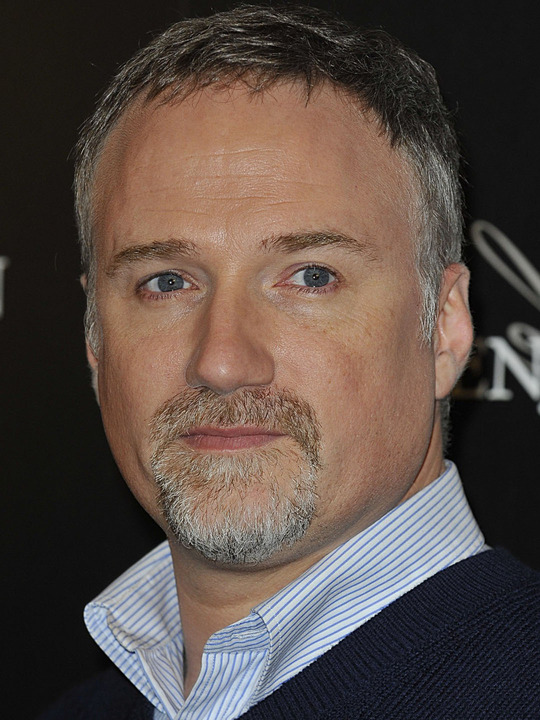 Gone Girl					2014The Girl with the Dragon Tattoo		2011 The Social Network				2010The Curious Case of Benjamin Button	2008Zodiac						2007Panic Room					2002Fight Club					1999The Game					1997Se7en						1995Alien3						1992Filmmaking TechniquesStrong focus on visualsDark lighting and dark colour palettesShadows and silhouettes are used to obstruct the faces of characters.Very long, always smooth, tracking shots used to show various perspectives of a location/scene.Inserting quick single frames that add additional context to scenes, likely a technique picked up from music video directing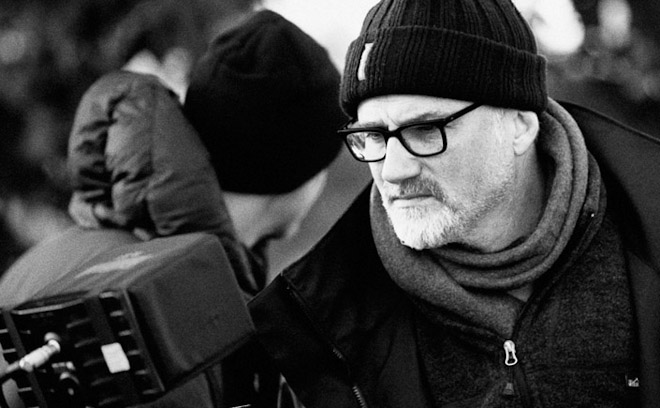 Known ForMany of his films are psychological or mystery thrillers that involve a lot violence, which has led to much controversy over themFincher’s films explore the darker side of humanity often including themes of obsession and the search for truth.His films are technically very well made with a lot of focus on the camera work, lighting, and clean cinematographyHe is a perfectionist and a meticulous director due to his attention to detail – he often calls for numerous takes of the same scene to get a perfect shotHe wants to make viewers of his films "feel uncomfortable.""Entertainment has to come hand in hand with a little bit of medicine. Some people go to the movies to be reminded that everything's okay. I don't make those kinds of movies." - Fincher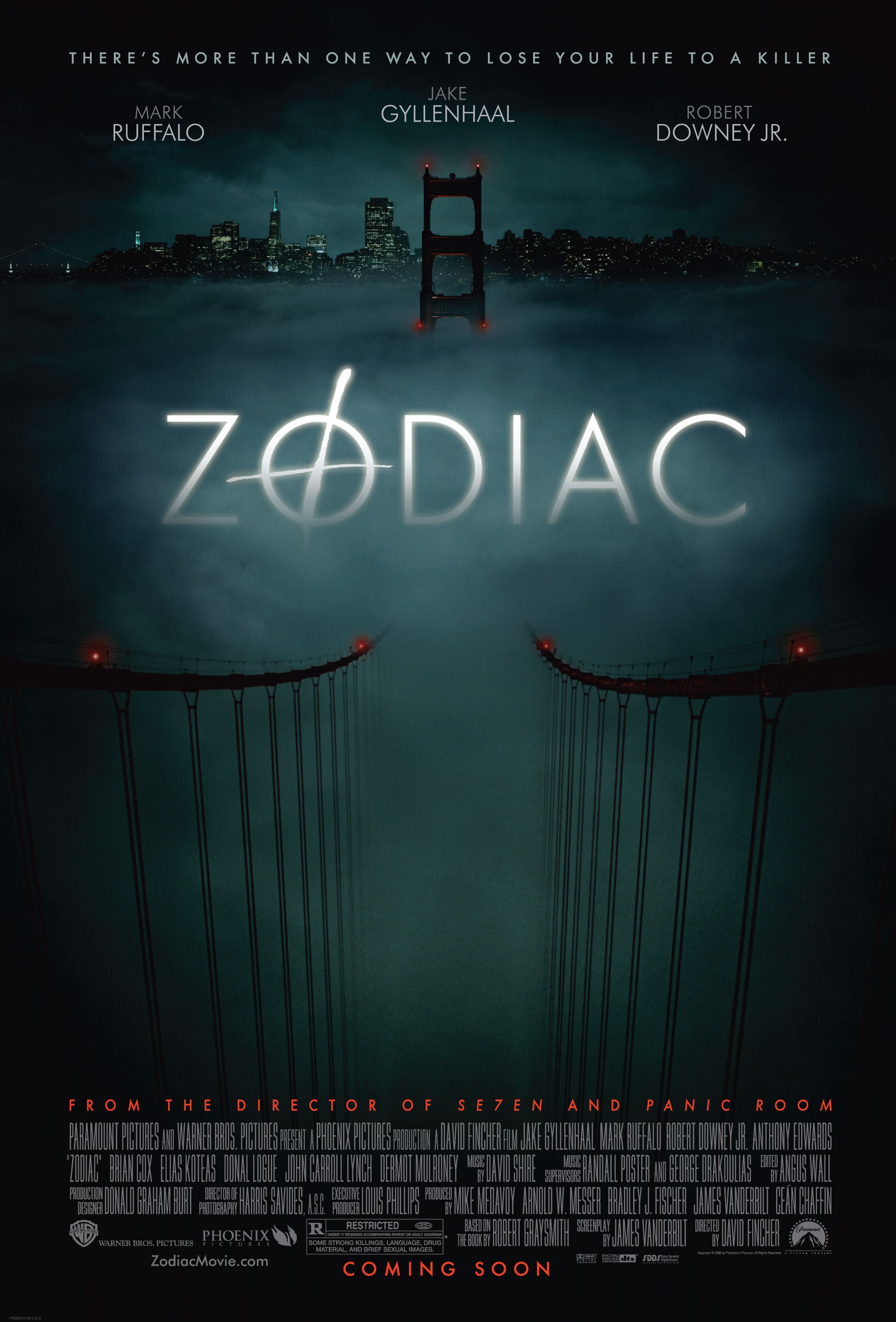 Significant WorkDespite how they may have been received at the box office many of Fincher’s films were critically acclaimed or have become cult classics.  Many view Zodiac as his best crafted film.  Based on real events, the film is about the search for a serial killer, called Zodiac, during the 60s and 70s in San Francisco.  The combination of the increasing obsession of the investigators and reporters and Zodiac’s murders and cryptic messages make the film an extremely tense, dark thriller that keeps the audience with the story to its (inconclusive) ending.InfluencesAlfred Hitchcock, Martin Scorsese, George Roy Hill, Alan J. Pakula, Ridley Scott(Some of) Fincher’s Favourite FilmsLawrence of Arabia (1962)		-  The Terminator (1984)American Grafitti (1973)		-  Cabaret (1972)Citizen Kane (1941)			-  Dr. Strangelove (1964)The Godfather Part II (1974)		-  Jaws (1975)Mad Max 2 (1981)			-  Monty Python and the Holy Grail (1975)Taxi Driver (1976)			-  National Lampoon's Animal House (1978)Alien (1979) – the third film  in the seriees was the first film he directedQuestionsHow does Fincher use his trademark techniques to create the mood of a film?What is one way that Fincher is different from other filmmakers?ResourcesAnderson, Kyle. "Directors Cuts: Top 7 David Fincher Films." Nerdist. 29 June 2015. Web. 27 Nov. 2015. <http://nerdist.com/directors-cuts-top-7-david-fincher-films/>.Biography.com Editors. "David FIncher Biography." The Biography.com Website. A&E Networks Television. Web. 28 Nov. 2015.<http://www.biography.com/people/david-fincher-411094#recent-work>."David FIncher." TSPDT. Web. 27 Nov. 2015. <http://www.theyshootpictures.com/fincherdavid.htm>.O’Connell, Max.  “The Films of David Fincher, Ranked from Worst to Best.”  Indiewire. 30 Sept. 2014. Web. 25 Nov. 2015.<http://www,indiewire.com/article/the-films-of-david-fincher-ranked-from-worst-to-best-20140930?page=2.Perno, G.S. "Directors' Trademarks: David Fincher." Cinelinx. 1 Oct. 2014. Web. 24 Nov. 2015. <http://www.cinelinx.com/movie-stuff/item/6492-directors-trademarks-david-fincher.html>.